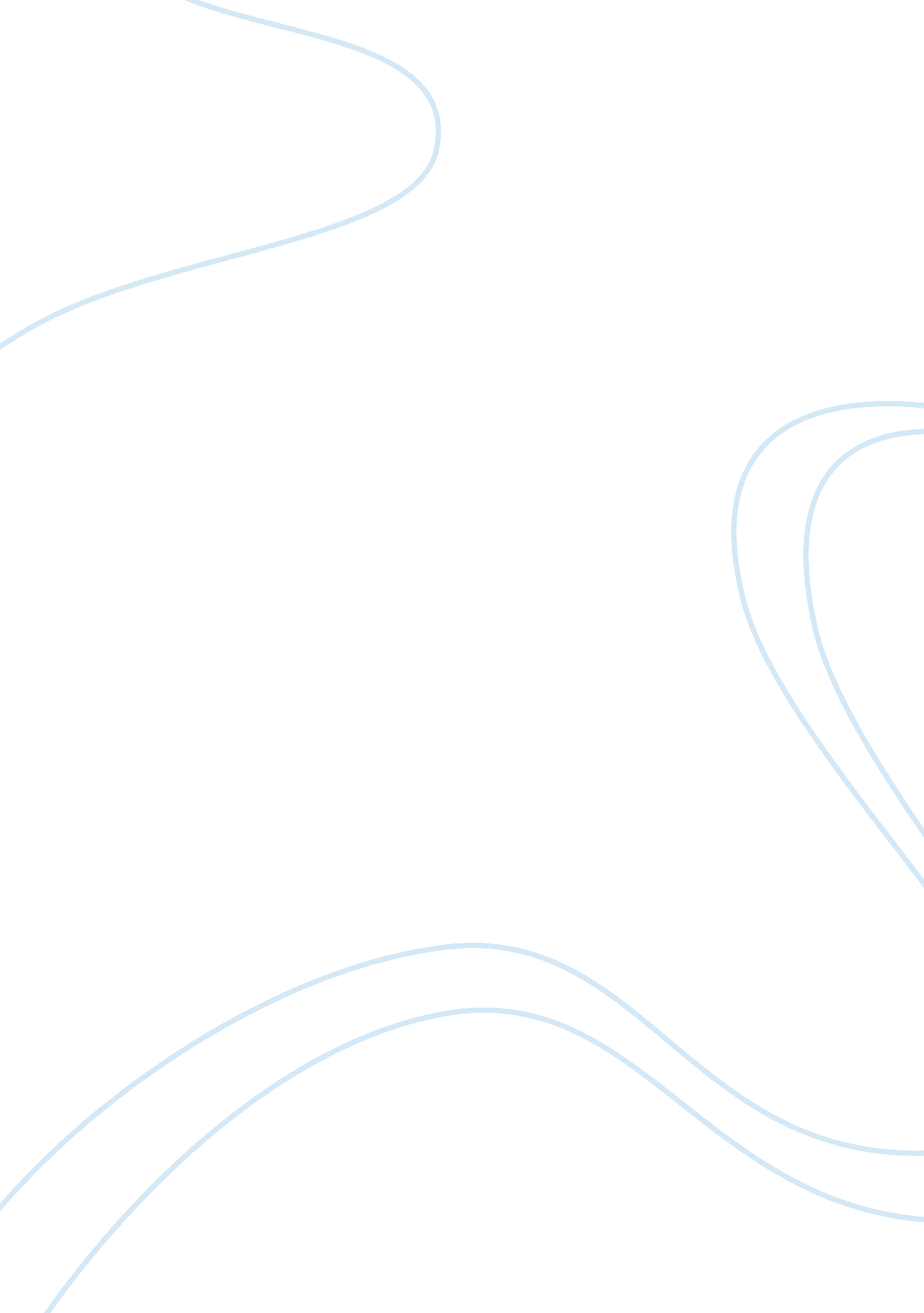 About myself essay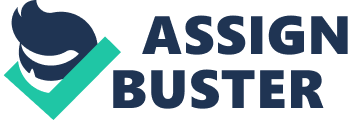 Myacademiccareerwas not at all a bed of roses and as I am about to remind all the history of it then I am feeling very much nostalgic. The first hurdle which I can remember was appeared when I was in standard 1. At that time my mother had faced a severe accident. She was in bed for a whole year. At that time I was a kid and I was completely dependent on her so I was in severe distress. I had to study with the help of my father but he was also unable to give much time for me as the other responsibilities were on him completely. Then he decided to send me to a tutor’s house for my study. But what I should tell about that lady!!! She never used to give any time to me to complete my homework moreover her daughter used to give all her own homework to me to do. Every day in school I used get punishment for not doing the homework but as they also were aware about my home’s condition so they never used to give me any hard punishment. Gradually after a year my mom recovered and I got back my good marks in all subjects. From then I have decided to become a tutor and decided to be polite and lovable and ideal for my every student. From the beginning of my career I was very much ambitious. I have done my schooling from Holy Child Girls’ High School till my 10th Grade and after that I have done my +2 studies from Patha Bhavan, Kolkata. Throughout my school life I was a very good student according to my teachers. After finishing my school I have done Physics Honours from Calcutta University. And finally I did my Master of Computer Application from West Bengal University ofTechnology. Finally before 4 years from now I have started my career as a software developer and also before that I have started my career as an onlineMathematicsTutor. Right now I am enjoying both my career very much and also right now I am the head of my department of software developer and also I have achieved 4 awards for my performance as a Best Online Mathematics Tutor throughout a particular academic year. I know it is just a start of my ambition and I have long way to go. Right now as I am trying to become an Online Mathematics Tutor for Tutor. com so my very next ambition is to become the best tutor in this company by maintaining my good work so that I can get appreciation from my students and from my company end also, because appreciation always give some boast up to do some better work. Also as a head of the software developers my next ambition in that field is to become the manager of the team. I always used to set short term ambitions and after achieving one I used to set the next because this will lead to the proper satisfaction andhappiness. 